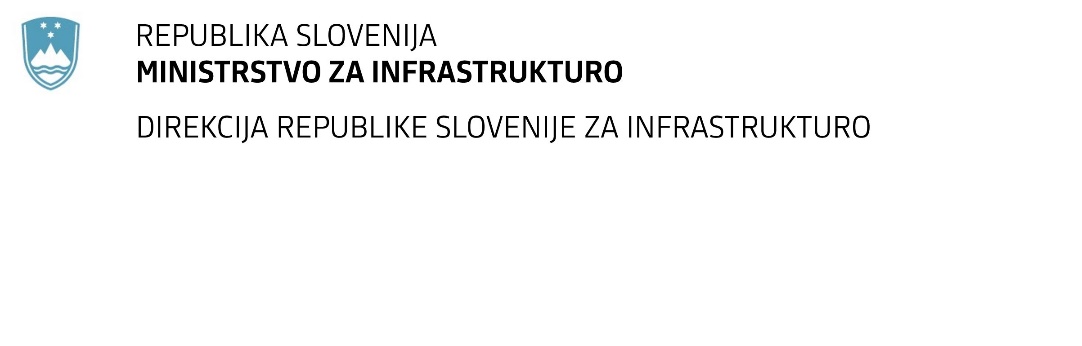 SPREMEMBA RAZPISNE DOKUMENTACIJE za oddajo javnega naročila Obvestilo o spremembi razpisne dokumentacije je objavljeno na "Portalu javnih naročil" in na naročnikovi spletni strani. Na naročnikovi spletni strani je priložen čistopis spremenjenega dokumenta. Obrazložitev sprememb:Spremembe so sestavni del razpisne dokumentacije in jih je potrebno upoštevati pri pripravi ponudbe.Številka:43001-378/2020-02oznaka naročila:A-2/21 G   Datum:10.02.2020MFERAC:2431-20-001350/0Izvedba rekonstrukcije ceste R3-675/1207 Čatež ob Savi – Mokrice od km 3.600 do km 4.210, skozi naselje PodgračenoNaročnik spreminja Popis del;V zavihku Rekonstrukcija ceste, poglavje 1 Predela se v postavki N vrstica 112 namesto teksta »V kompletu z  izdelavo potrebne projektne dokumentacije«  doda nov tekst »Varovanje se predvidi z zagatnimi stenami, na mestu, kjer se bo posegalo z odkopi.«Postavka se glasi:»N Varovanje stabilnosti A droga SN voda v profilu P25 za čas izvedbe podpornega zidu in rekonstrukcije ceste.  Varovanje se predvidi z zagatnimi stenami, na mestu, kjer se bo posegalo z odkopi.«   Kpl 1